TERMINARZ ODBIORU ODPADÓW 2024Terminy odbioru odpadów  – GMINA CZERMINProsimy o wystawianie pojemników i worków w dniu wywozu
 przed posesję do godz. 7:00POJEMNIKI NA ODPADY ZMIESZANEProsimy o niewrzucanie do pojemników: odpadów biodegradowalnych; odpadów 
z budowy, remontów i demontażu; kamieni; gorącego popiołu; błota; lodu; odpadów podlegających segregacji wg regulaminu utrzymaniu czystości i porządku na terenie Gminy. Stwierdzenie przez ekipę wywozową ww. odpadów w pojemniku będzie skutkowało nieodebraniem odpadów.Prosimy o nieprzeciążanie pojemników. Z uwagi na możliwość uszkodzenia pojemnika poprzez jego przeciążenie, pojemniki przeciążone nie będą odbierane.Z uwagi na brak możliwości opróżnienia przymarzniętych odpadów, pojemniki 
z przymarzniętymi odpadami nie będą opróżniane.POJEMNIK NA POPIÓŁ (od 80l do 120l max) 
– POJEMNIK Z NAPISEM POPIÓŁ W pojemnikach na popiół nie mogą być gromadzone innego typu odpadywrzucamy - zimny popiół i żużel z kotłowni, kominka, zimny popiół ze spalania węgla i drewna nie wrzucamy - gorącego popiołu i żużlu, odpadów zmieszanych i odpadów segregowanych SELEKTYWNA ZBIÓRKA SUROWCÓW WTÓRNYCH:do worka o kolorze żółtym (tworzywa sztuczne)wrzucamy- zgniecione i niezakręcone butelki po napojach typu PET, opakowania po płynach do mycia naczyń, szamponach, kąpieli, prania, płukania, folie, opakowania po twarożkach, jogurtach, margarynach, słodyczach, jednorazowe naczynia,  reklamówki, foliowe woreczki po mleku, kartoniki po mleku i sokach, puszki aluminiowenie wrzucamy- rur PCV, opakowań po olejach silnikowych, części samochodowych, mebli i ich części, zabawek, tworzyw piankowych i styropianowych., do worka o kolorze białym (szkło bezbarwne); o kolorze zielonym (szkło kolorowe)wrzucamy- szklane butelki po napojach i słoiki wstępnie oczyszczone i bez nakręteknie wrzucamy- naczyń żaroodpornych, kryształu, kieliszków i szklanek, porcelany i fajansów, ceramiki, świetlówek i żarówek, kineskopów, szyb okiennych, samochodowych i szkła zbrojonego, luster, doniczek, opakowań po lekachdo worka o kolorze niebieskim (makulatura)wrzucamy- czyste, niezabrudzone, niezatłuszczone kartony, tekturę falistą, gazety, książki, papier piśmienny, zeszyty bez okładek plastikowychnie wrzucamy- kartoników po mleku i sokach, jednorazowych naczyń, zatłuszczonego papieru po margarynie lub maśle, kalki, papieru woskowego  i samokopiującego, tapet, pampersówdo pojemnika/worka o kolorze brązowym (bioodpady)wrzucamy - odpadki warzywne i owocowe (w tym obierki itp.), gałęzie drzew i krzewów, skoszoną trawę, liście, kwiaty, trociny i korę drzew, resztki jedzenia.nie wrzucamy - kości zwierząt, odchodów zwierząt, popiołu z węgla kamiennego, leków, drewna impregnowanego, płyt wiórowych i MDF, ziemi i kamieni, innych odpadów komunalnych (w tym niebezpiecznych).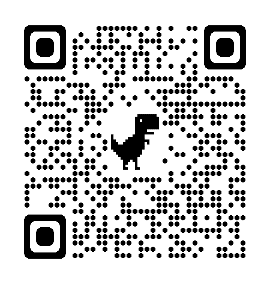 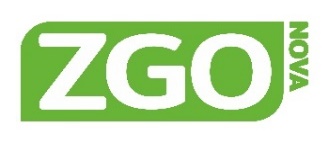 Harmonogram dostępny także na stronie internetowej:www.zgo-nova.pl/harmonogramy-odbioru-odpadów/MIESIĄCDZIEŃDZIEŃDZIEŃDZIEŃMIESIĄCODPADY KOMUNALNE (POJEMNIKI)ODPADY SELEKTYWNE(WORKI)BIOODPADY (POJEMNIK/
WORKI BRĄZOWE)POPIÓŁ(POJEMNIK)Styczeń12151226Luty919926Marzec1218825Kwiecień1215929Maj10209Czerwiec101713Lipiec81516Sierpień8191330Wrzesień51612Październik3141029Listopad5181528Grudzień4161327